INDICAÇÃO Nº 2902/2018Sugere ao Poder Executivo Municipal que proceda a manutenção de asfalto na Rua Monte Alegre do Sul, defronte ao nº 825, no Jardim das Laranjeiras. Excelentíssimo Senhor Prefeito Municipal, Nos termos do Art. 108 do Regimento Interno desta Casa de Leis, dirijo-me a Vossa Excelência para sugerir que, por intermédio do Setor competente, que proceda a manutenção de asfalto na Rua Monte Alegre do Sul, defronte ao nº 825, no bairro Jardim das Laranjeiras, neste município. Justificativa:Conforme visita realizada “in loco”, este vereador pôde constatar o estado de degradação da malha asfáltica da referida via pública, fato este que prejudica as condições de tráfego e potencializa a ocorrência de acidentes, bem como o surgimento de avarias nos veículos automotores que por esta via diariamente trafegam. Plenário “Dr. Tancredo Neves”, em 24 de abril de 2.018.Edivaldo Silva MeiraVereador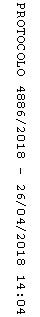 